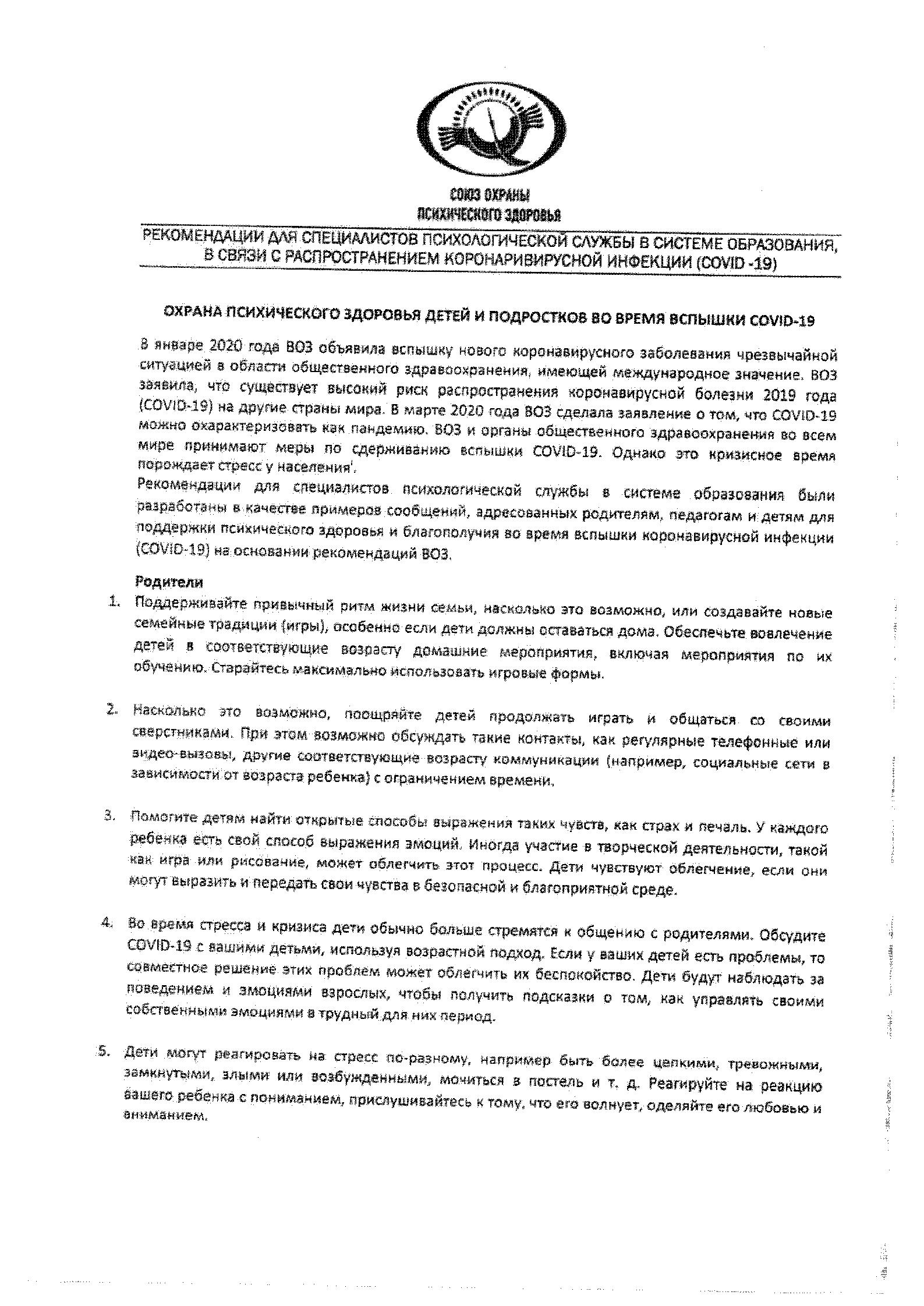 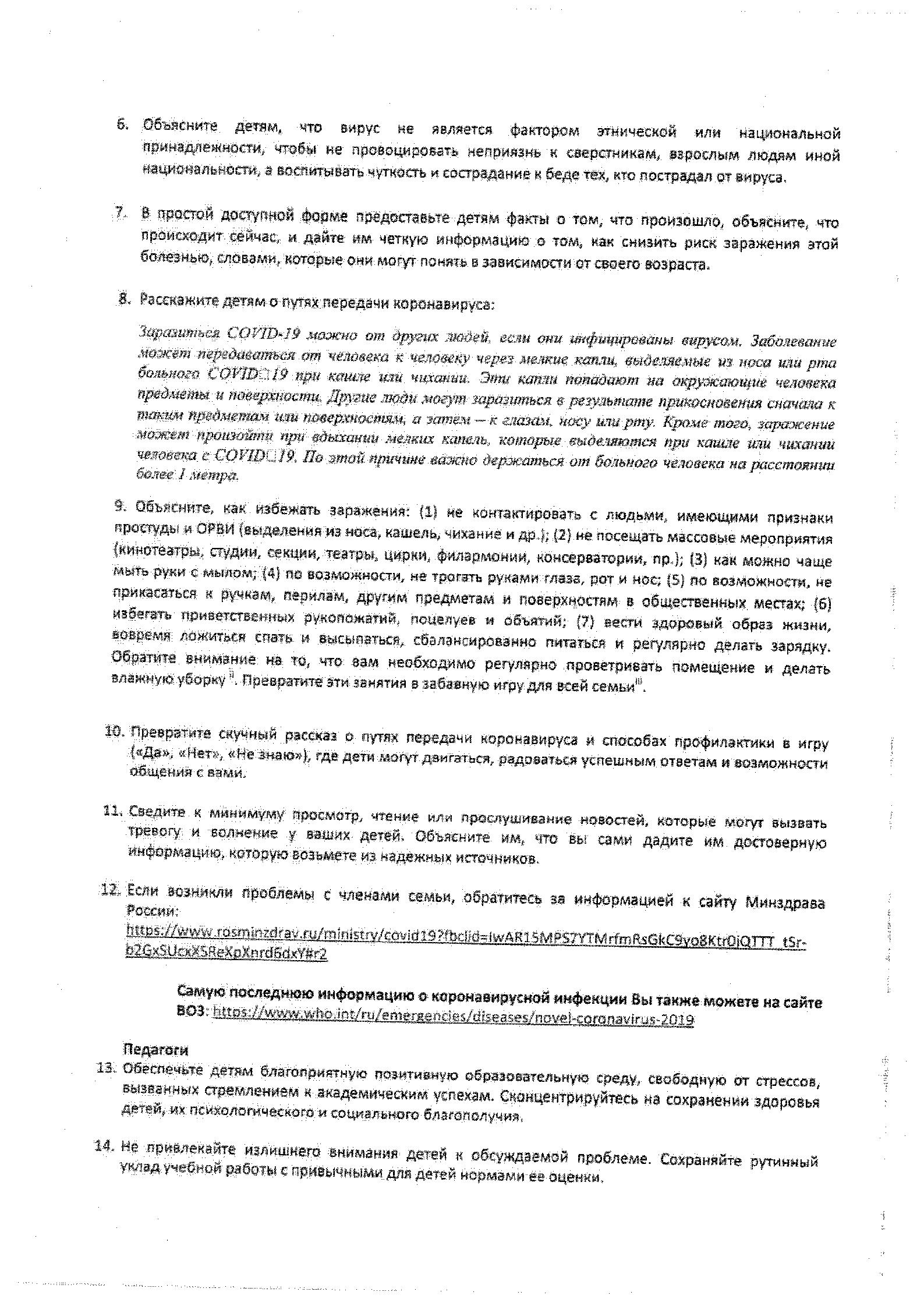 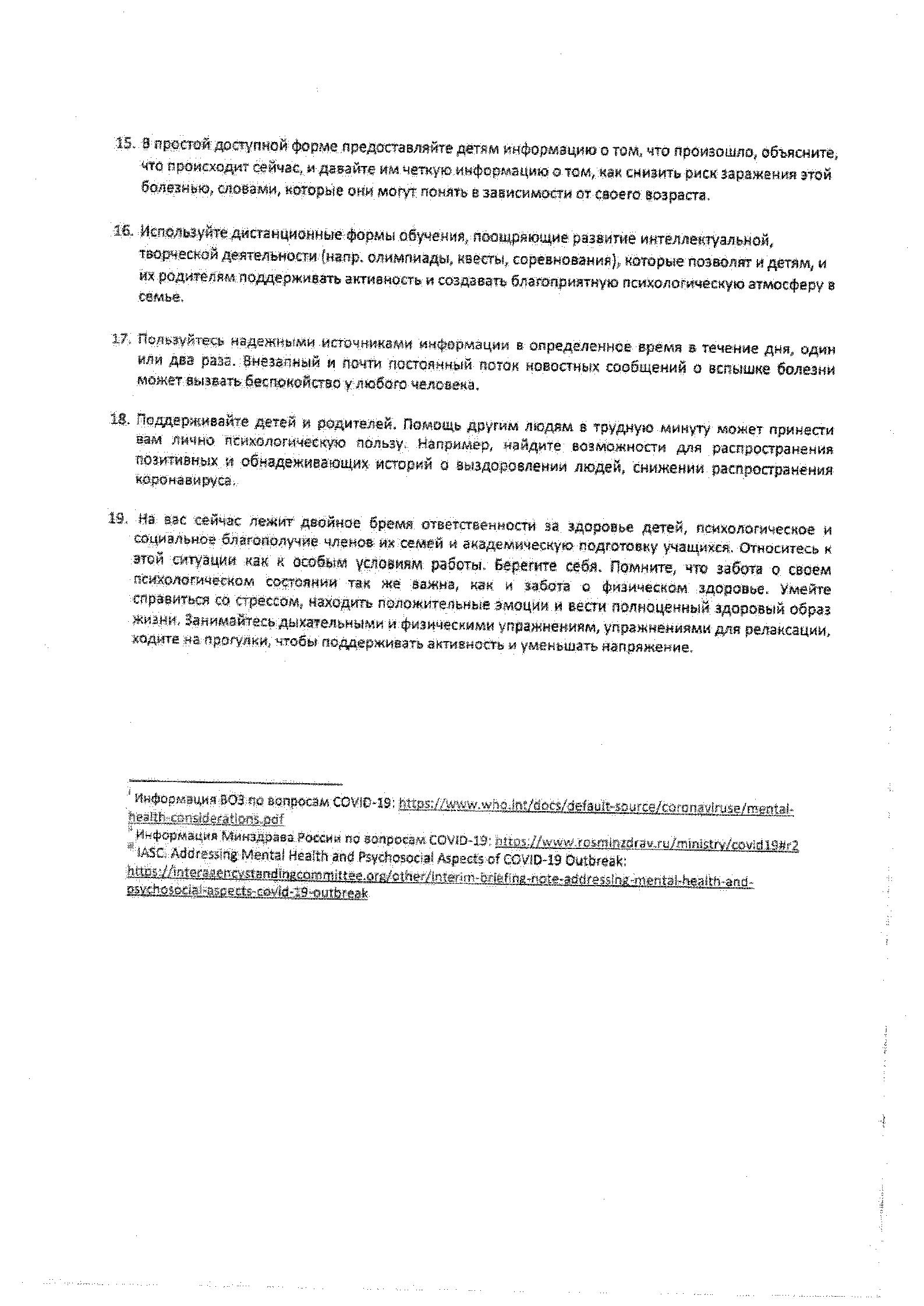 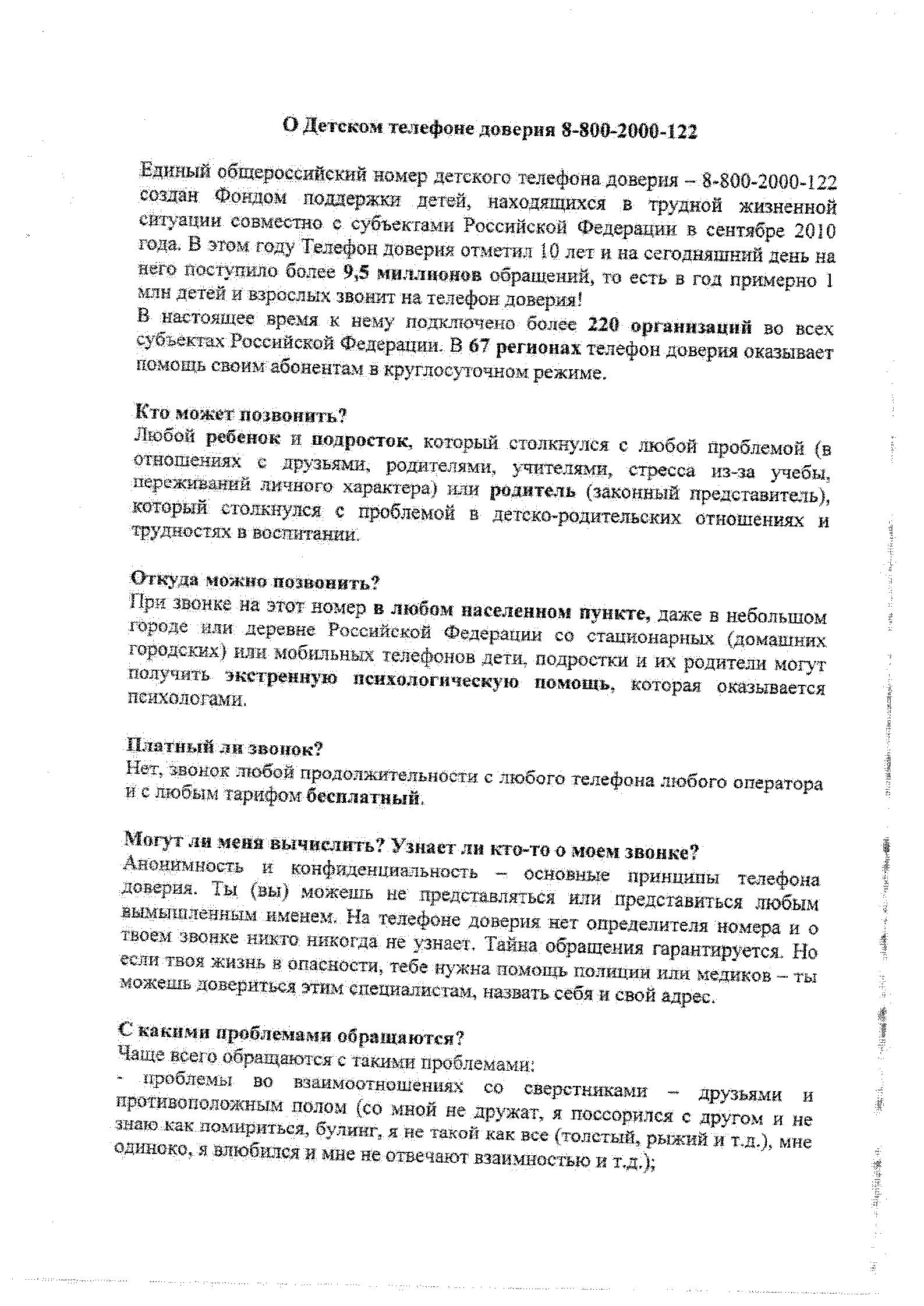 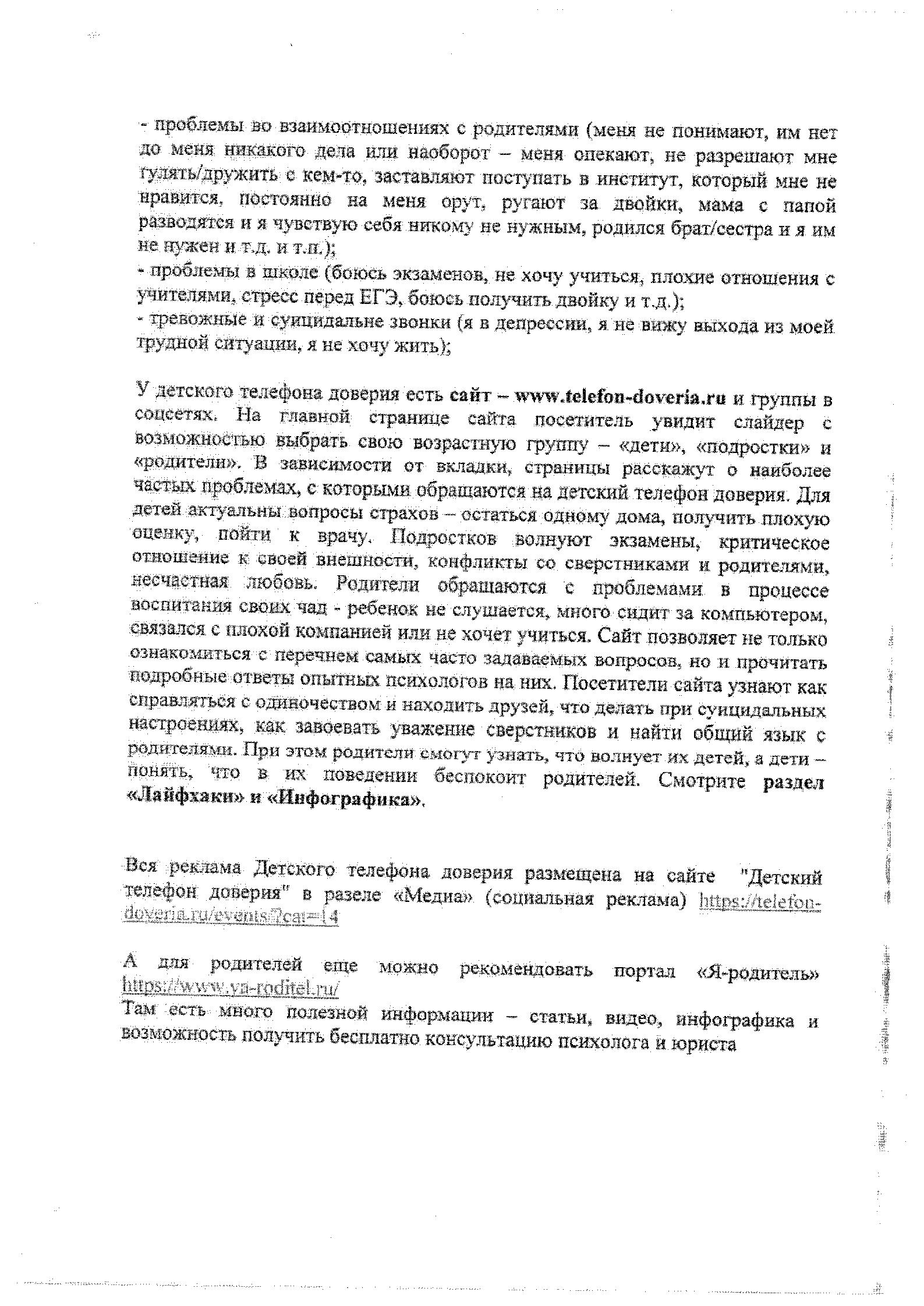 Всем здоровья и положительных эмоций!